學費分期付款申請表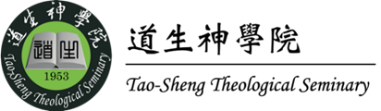 註：1.若學期中休學、學分未通過，學費仍須全繳清。  2.開課後超過二星期不得退選課。3.雜費不得分期。  4.分期付款申請程序：申請人學務處院長經辦申請人同意簽名：            學務處主任：            院長：            經辦：            學費分期付款申請表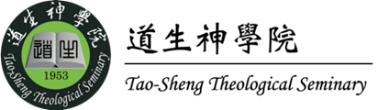 註：1.若學期中休學、學分未通過，學費仍須全繳清。  2.開課後超過二星期不得退選課。3.雜費不得分期。  4.分期付款申請程序：申請人學務處院長經辦申請人同意簽名：            學務處主任：            院長：            經辦：            申請人申請日期      年月日學費總金額NT$預計分期付款金額NT$申請說明預計付款說明校方審核 核准    □ 不核准      日   期： 核准    □ 不核准      日   期： 核准    □ 不核准      日   期：分期方式/金額預計繳款日期繳款日期繳款金額未繳金額經手人/日期註冊頭期款NT$              第二期款   NT$              第三期款   NT$              第四期款   NT$              申請人申請日期      年月日學費總金額NT$預計分期付款金額NT$申請說明預計付款說明校方審核 核准    □ 不核准      日   期： 核准    □ 不核准      日   期： 核准    □ 不核准      日   期：分期方式/金額預計繳款日期繳款日期繳款金額未繳金額經手人/日期註冊頭期款NT$              第二期款   NT$              第三期款   NT$              第四期款   NT$              